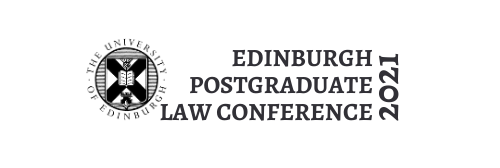 Biographical Details FormIf you wish to apply to present at the Edinburgh Postgraduate Law Conference (EPLC) 2021, please complete this form and send it along with your abstract to edlawpgconference@ed.ac.ukThe information provided at rows 1, 6 – 9 and 11 – 13 will be used to introduce you at the conference. Contact details provided at rows 2, 5 and 10 will be used by our committee for the purposes of contacting you. These details will not be shared with others. We will store the information you provide in this form for our records. We will also use the information provided in this form to generate statistical information for promotional purposes (for example, to show the number of academic institutions represented by participants at the conference). Any information used for promotional purposes will be anonymised. If you have any questions, please get in touch: edlawpgconference@ed.ac.uk1Name:2Contact number (and country code):3Would you like to present an oral or poster presentation?4If you are not shortlisted for an oral presentation, would you be interested in presenting a poster instead?If you are a postgraduate student, an early career researcher or in another research position (e.g. research associate) please fill in rows 5 – 9. If you are a postgraduate student, an early career researcher or in another research position (e.g. research associate) please fill in rows 5 – 9. If you are a postgraduate student, an early career researcher or in another research position (e.g. research associate) please fill in rows 5 – 9. 5University/Institutional email:6University/Institution and School/Department:7Qualification currently being pursued and year of study or current position (e.g. research associate/post-doctorate researcher):8Field of study:9One sentence summary of your PhD/Masters/Post-doctorate/other research (please keep this succinct and free of technical language). Note: your proposal for the EPLC 2021 does not need to relate to this research and can be on a different topic.If you are a legal practitioner or in any other position that does not fall under the list above, please fill in rows 10 – 13.If you are a legal practitioner or in any other position that does not fall under the list above, please fill in rows 10 – 13.If you are a legal practitioner or in any other position that does not fall under the list above, please fill in rows 10 – 13.10Organisational email:11Organisation:12Qualifications and current position:13Field of work: